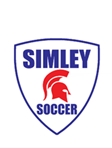 2020 Simley Boys Soccer Warm-Ups                    ***SAME AS 2019 SEASON***                   Order now for 2020 season. Ways to order:Order online at www.simleysoccer.com (preferred)Drop off order form and payment (in envelope) at parent/player meeting Thursday Aug. 13 ALL ORDERS DUE FRIDAY AUGUST 14             Checks payable to PromoAdvantage.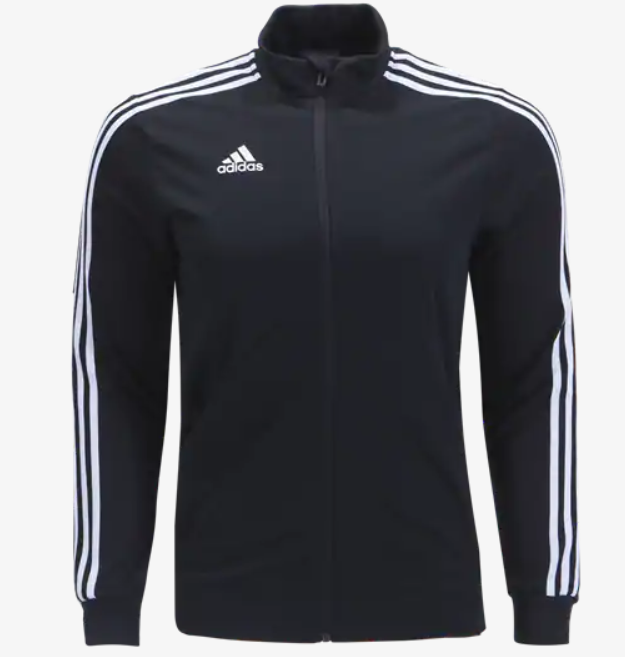 Adidas Training Jacket     Available sizes:  Small, Medium, Large, XL, XXL     Price includes logo on chest and last name on back.                                         $70.00                                                                    Size: _____          Name on back:___________________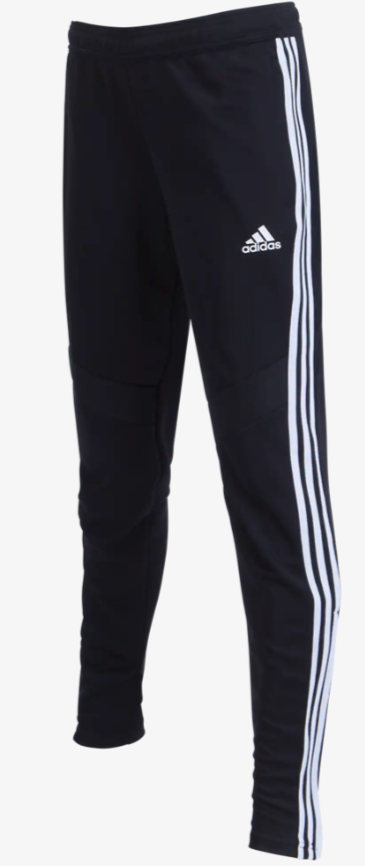 Adidas Training Pants          Available sizes:  Small, Medium, Large, XL                                         $35.00                                                                       Size: _____   Player Name  ____________________________________________________  Grade _____________________Email __________________________________________________________  Order Total _________________Player Name  ____________________________________________________  Grade _____________________Email __________________________________________________________  Order Total _________________Player Name  ____________________________________________________  Grade _____________________Email __________________________________________________________  Order Total _________________Player Name  ____________________________________________________  Grade _____________________Email __________________________________________________________  Order Total _________________Player Name  ____________________________________________________  Grade _____________________Email __________________________________________________________  Order Total _________________Player Name  ____________________________________________________  Grade _____________________Email __________________________________________________________  Order Total _________________Player Name  ____________________________________________________  Grade _____________________Email __________________________________________________________  Order Total _________________Player Name  ____________________________________________________  Grade _____________________Email __________________________________________________________  Order Total _________________Player Name  ____________________________________________________  Grade _____________________Email __________________________________________________________  Order Total _________________Player Name  ____________________________________________________  Grade _____________________Email __________________________________________________________  Order Total _________________